В муниципальном образовании «Карсунский район»» стартовала  вторая неделя региональной акции «Развитие финансовой грамотности и налоговой культуры в МО «Карсунский район» Ульяновской области».   Первый день 20.02.2023 года региональной акции посвящен гражданам пенсионного возраста. Гражданами пенсионного возраста МО Урено-Карлинское сельское поселение Карсунского района Ульяновской области самостоятельно прошли онлайн занятие по ссылке на сайте Pensionfg.ru на тему: «Как не попасть в руки мошенников».В СДК Большепоселковского сельского поселения Карсунского района Ульяновской области была проведена беседа участкового уполномоченного полиции с гражданами пенсионного возраста на тему: «Кибер-мошенничество, новые виды мошенничества и способы защиты от них».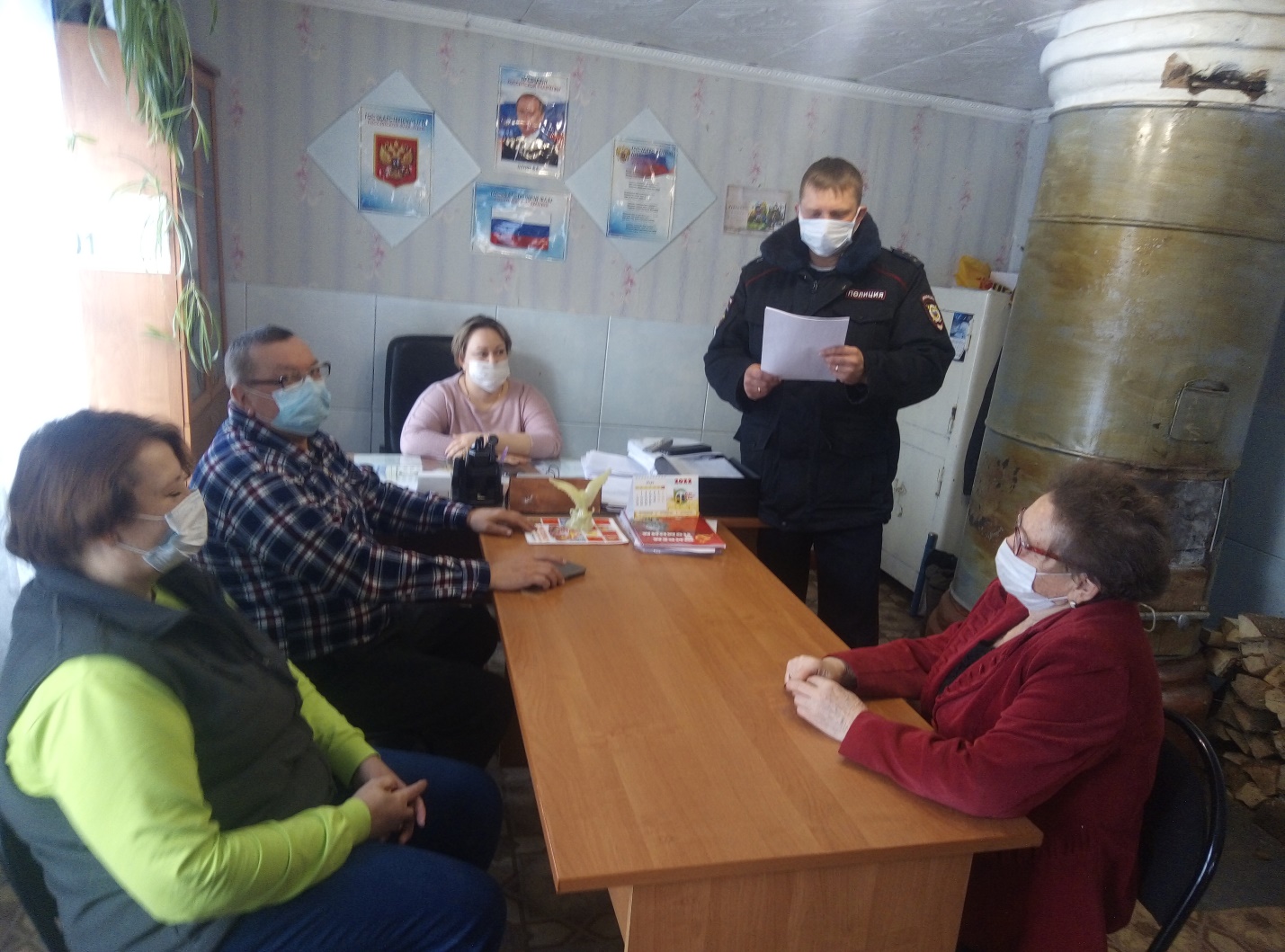 